Office of Field Services 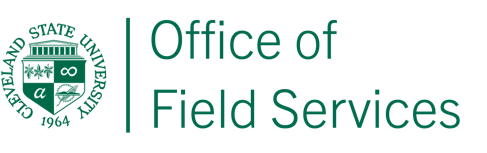 Intercession ProcessAction PlanSTUDENT INFORMATION:ACTION PLANSIGNATURESIntern’s Name/CSU ID#:Date:Licensure Area:Current Experience: (Select One)   IT1    AT1    PR   IT2   AT2  STSupervisor:Mentor/School:Reason(s) for Action Plan:Collaborative Conversation(Select One)   Y    N   (Date:      )ConcernGoalAction and AssessmentTimelineDate of ReviewProgressCommentsNext StepsInitialsRequired Signatures:Teacher Candidate:      Date:      OFS Director:      Date:      Discretionary Signatures: Field Supervisor:      Date:      Seminar Leader:      Date:      Mentor Teacher:      Date:      